Uploading your imaging Step 1Insert the CD into your computer. Many CDs will launch automatically if it does please close the application. Step 2 Open My Computer 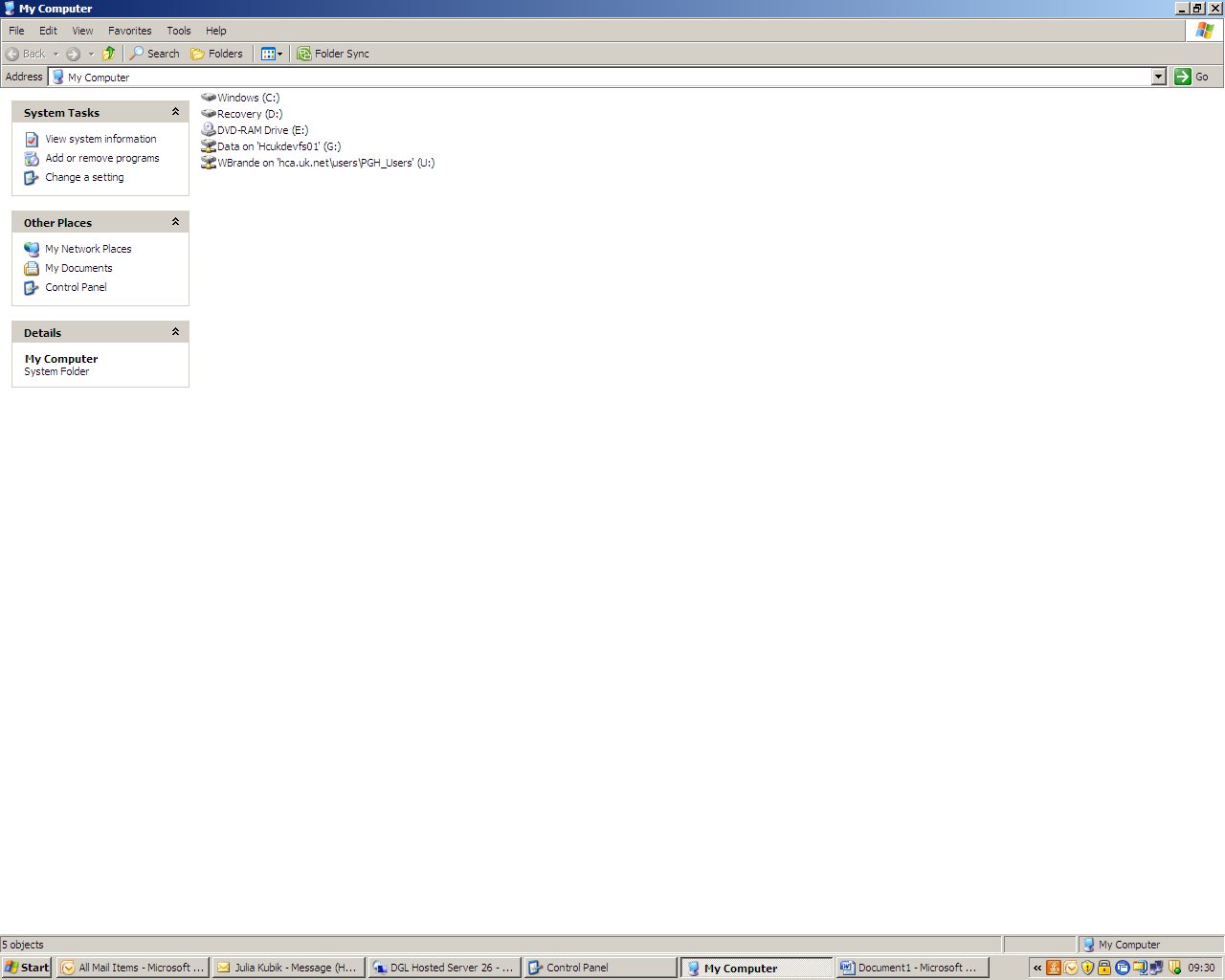 Step 3 Right click on the CD and choose ‘explore’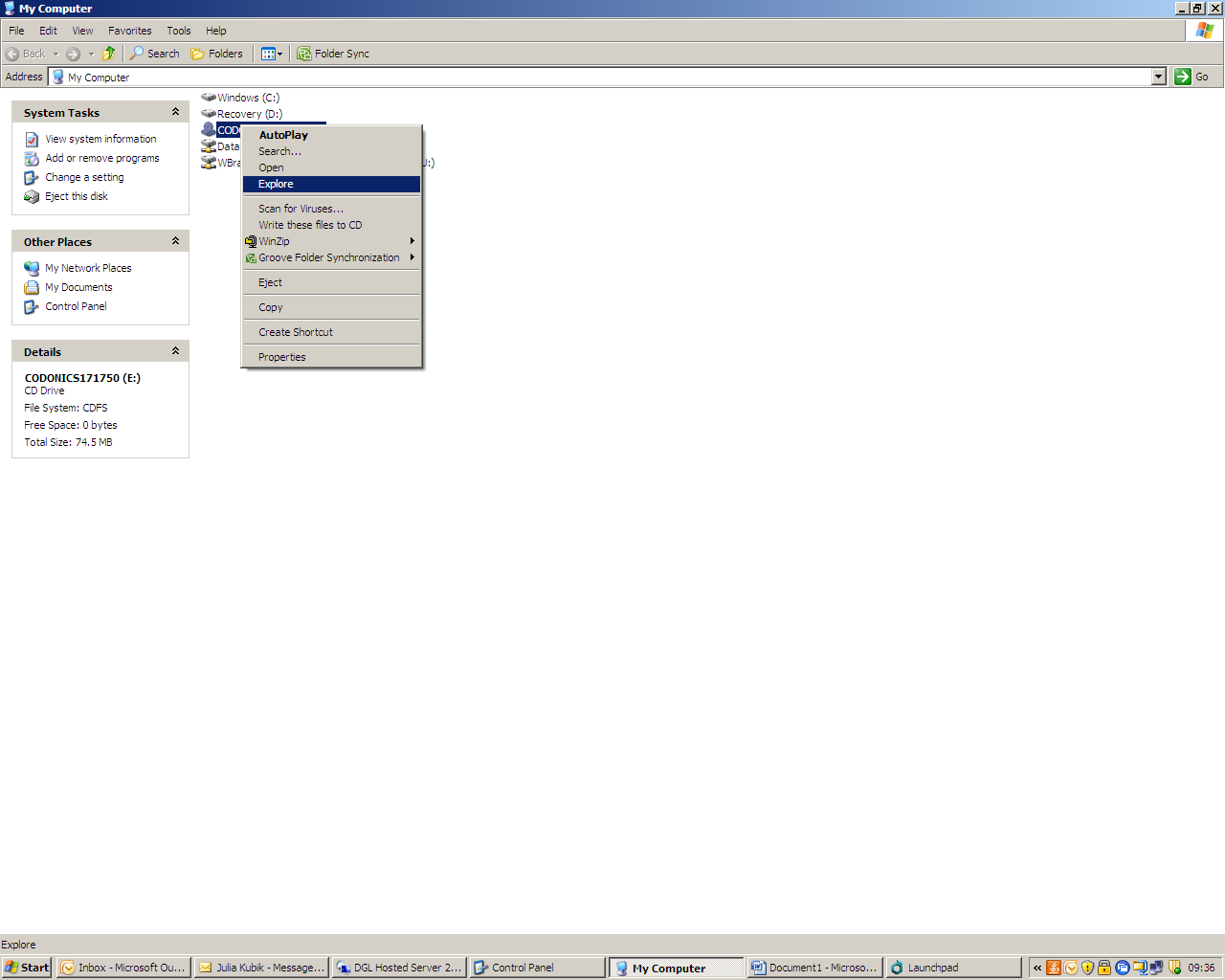 Step 4 Select all the files in the window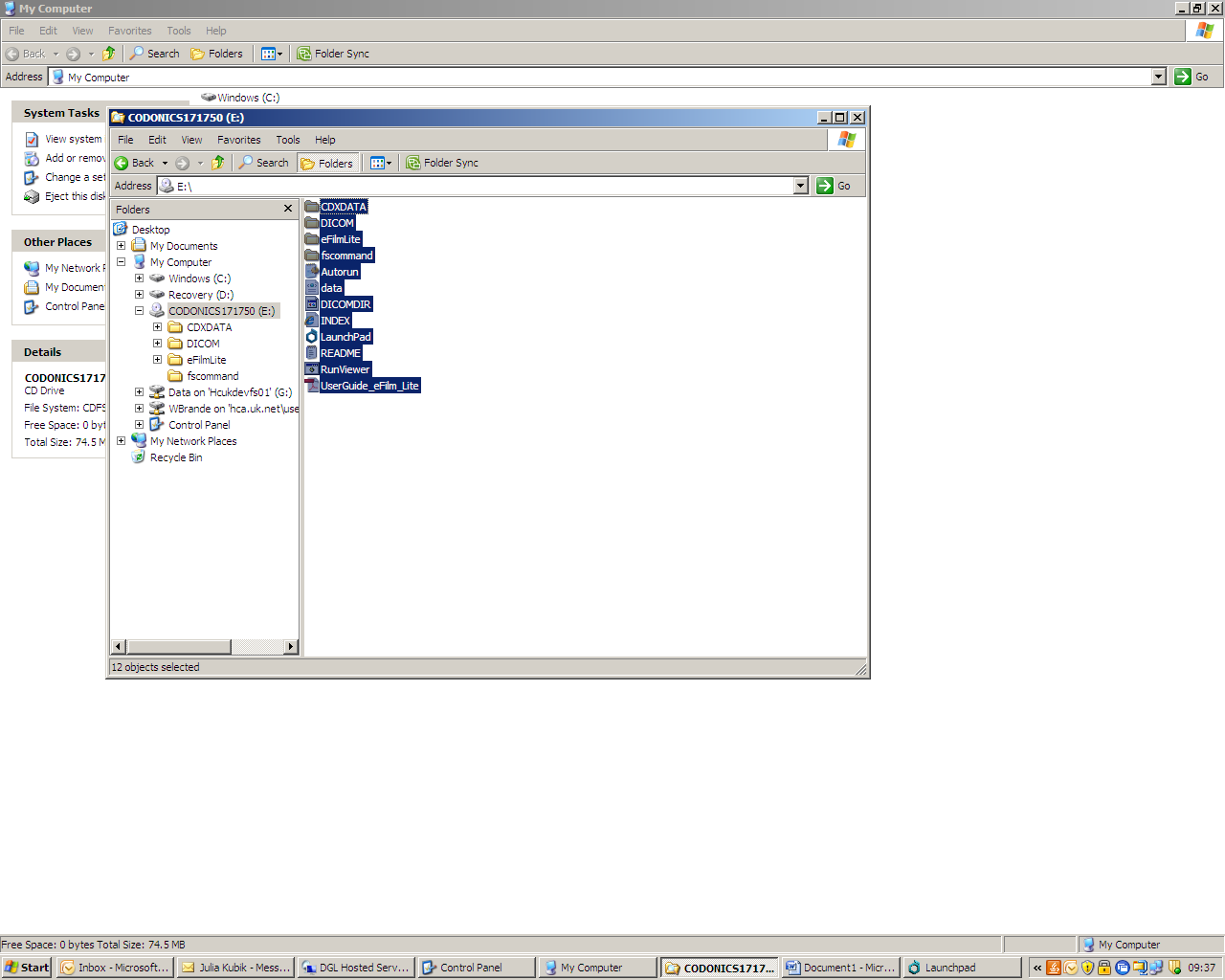 Step 5Right click on the blue highlighted files and select winzip then add to zip file. If you do not have winzip there is a link available for you to install it. 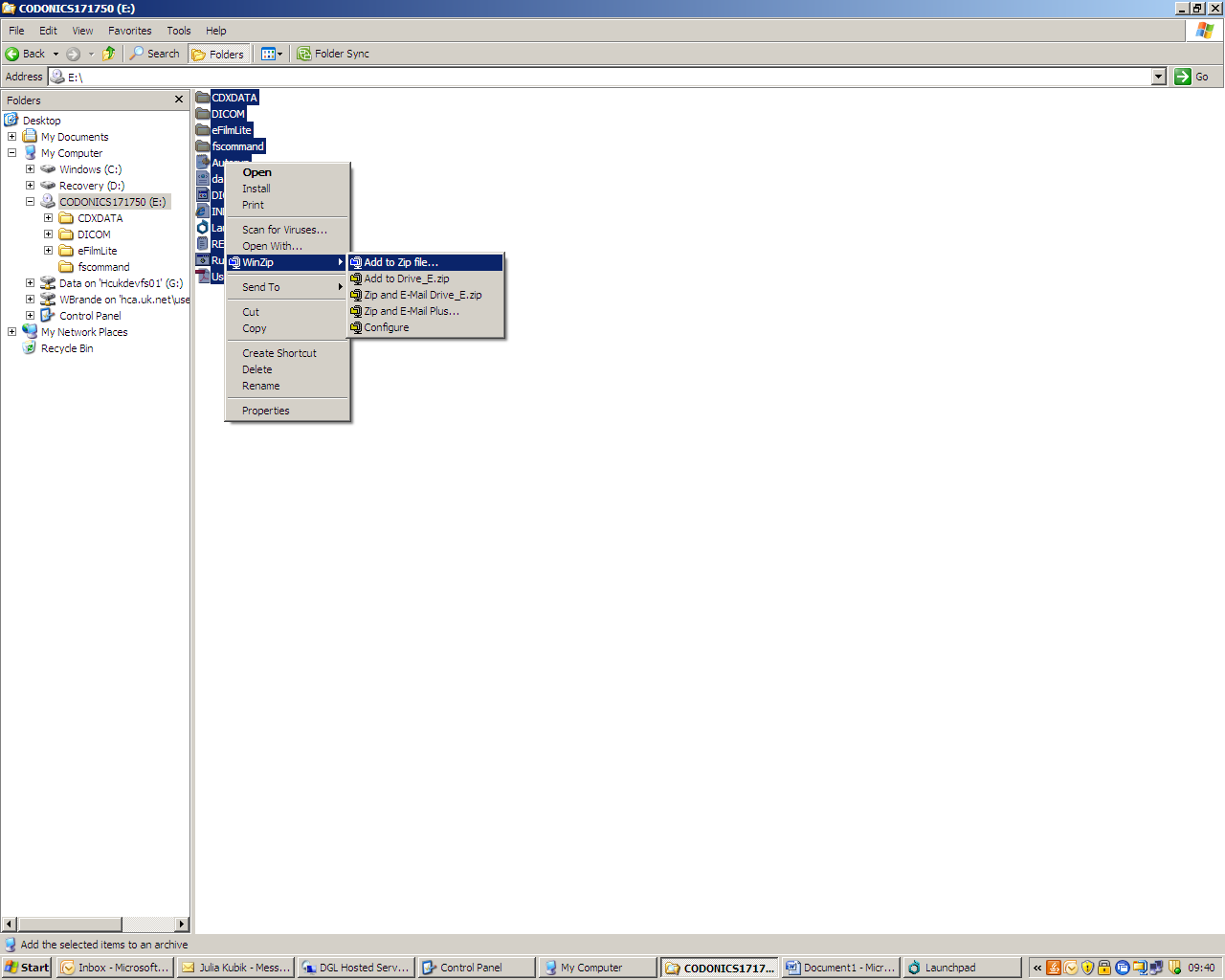 Step 6Save this file on the desktop of your computer – use your name and date of birth as the file name. Step 7Open internet explorer and go to https://airdropper.com/mast You will be asked for a pass phrase which is MAST1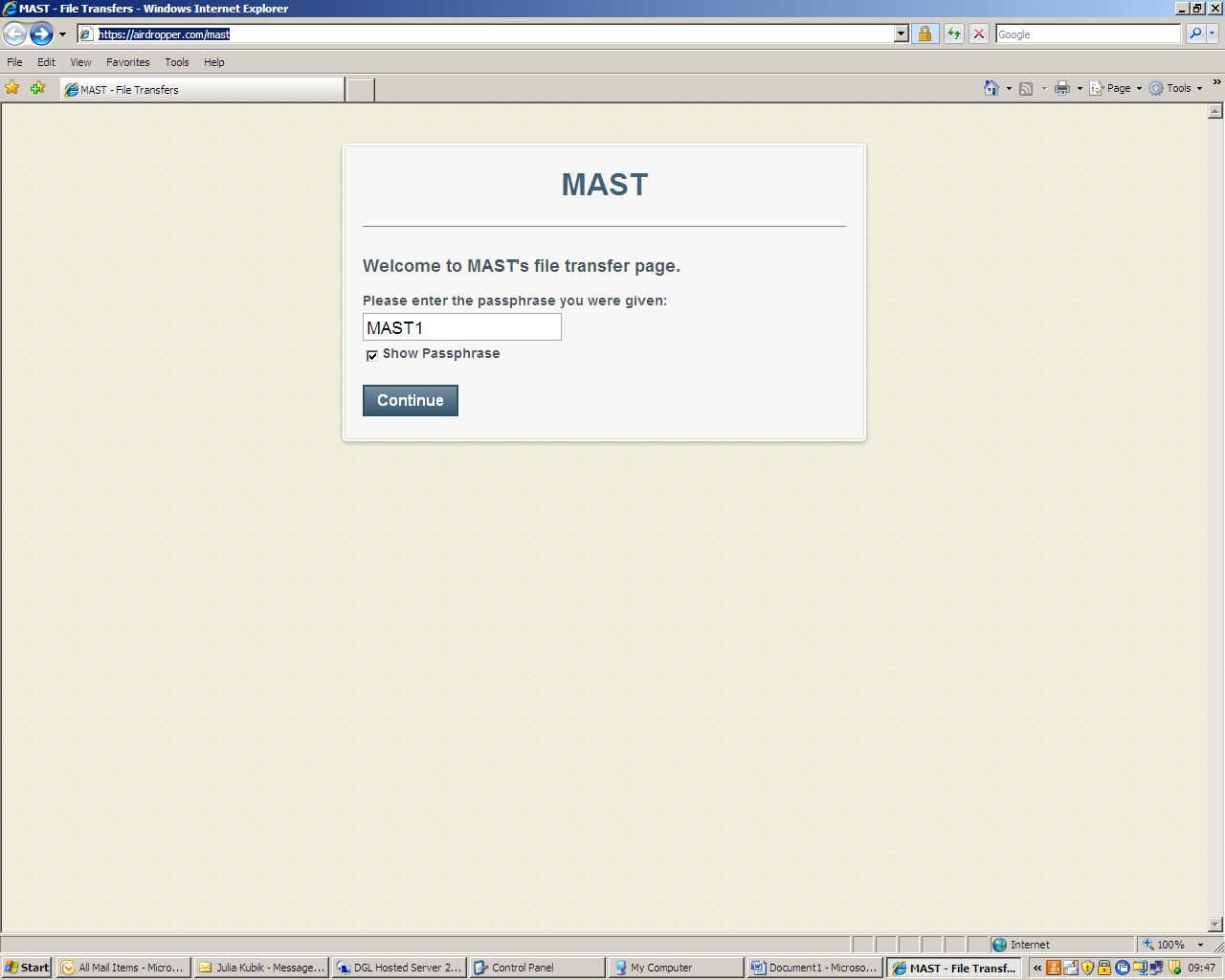  After entering the phrase click continueStep 8 Click add files, choose the file that you have just saved and press open your screen should look like this. 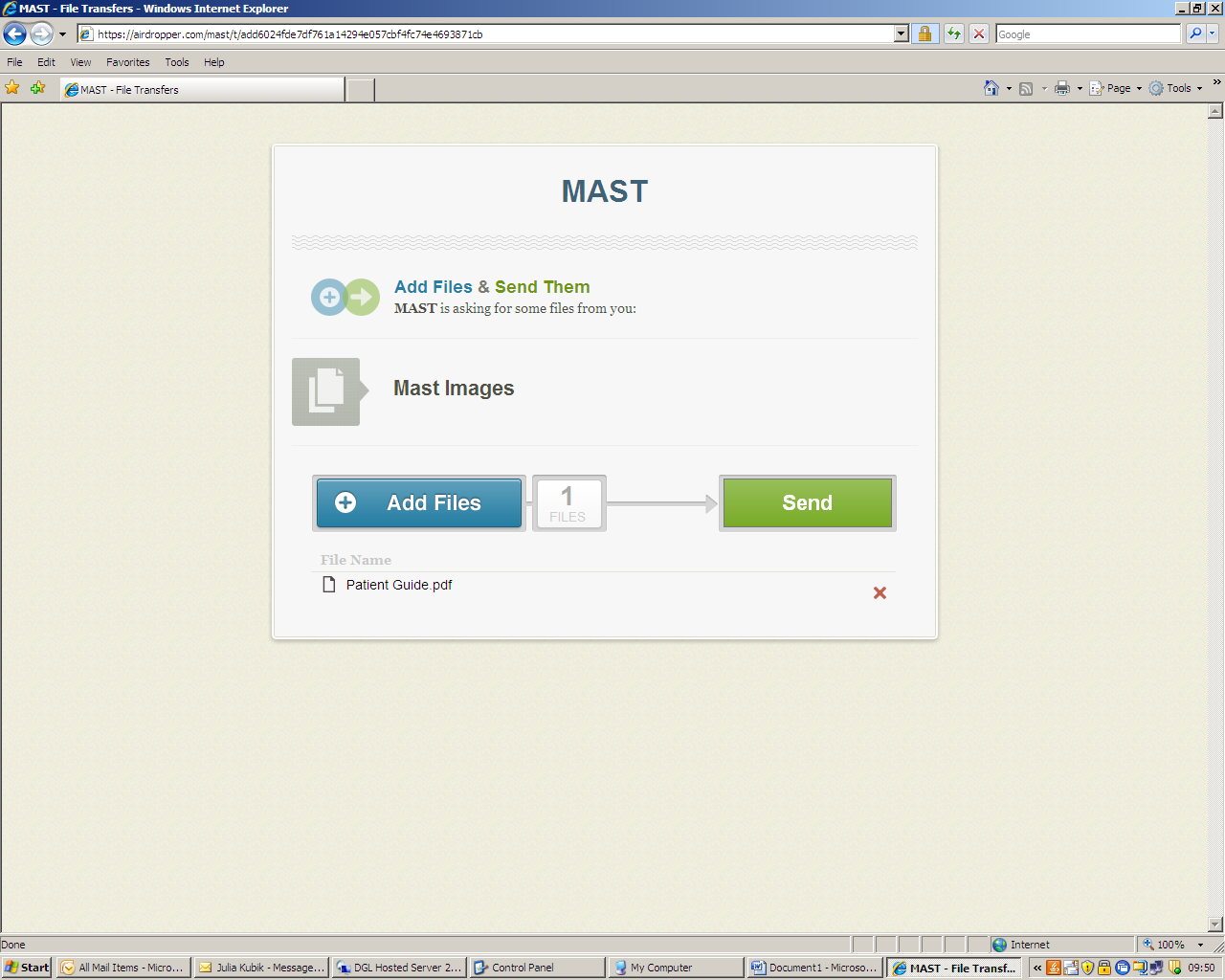 Step 9 Press send – your screen should look like this 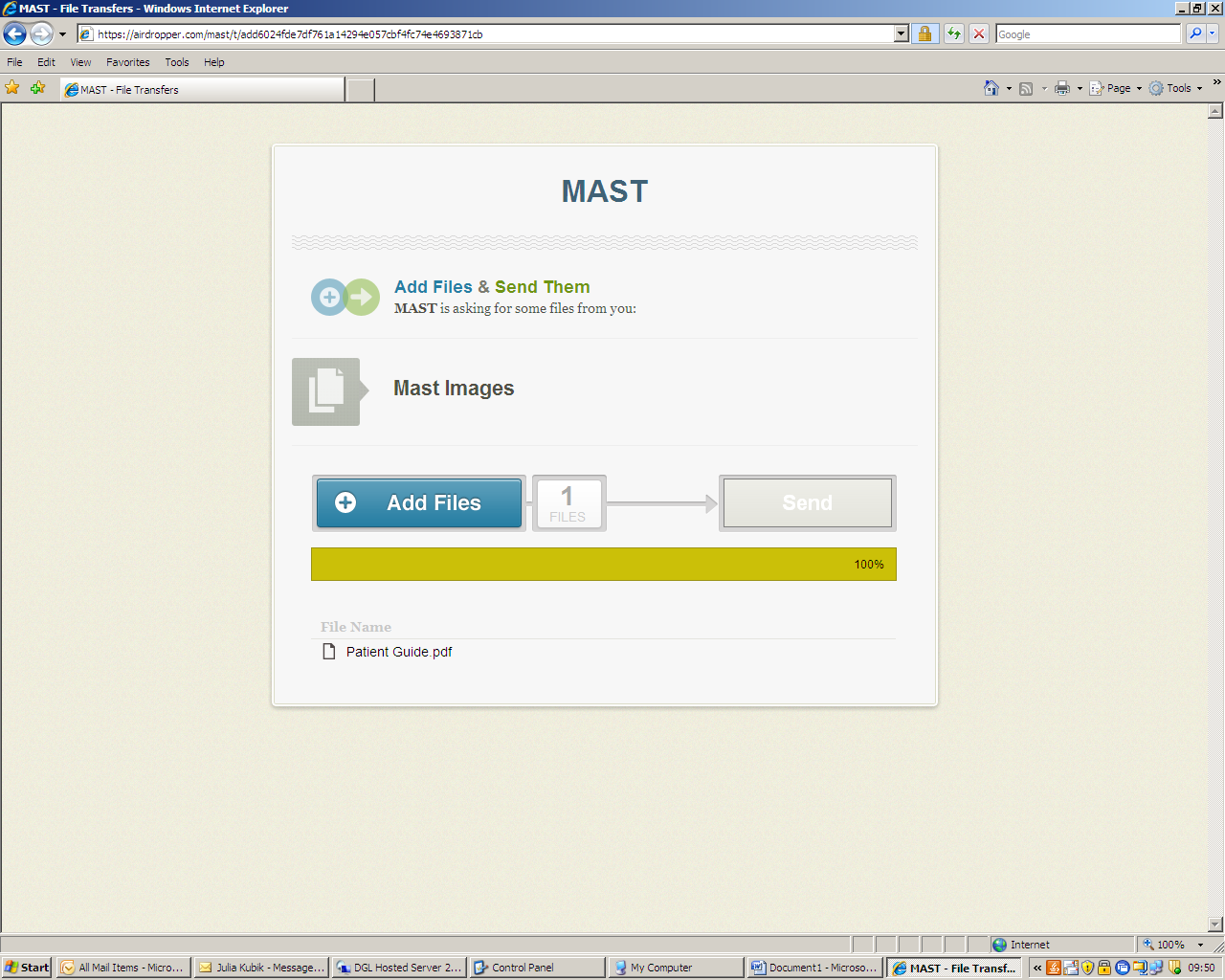 Once the upload is completed the screen will look like this 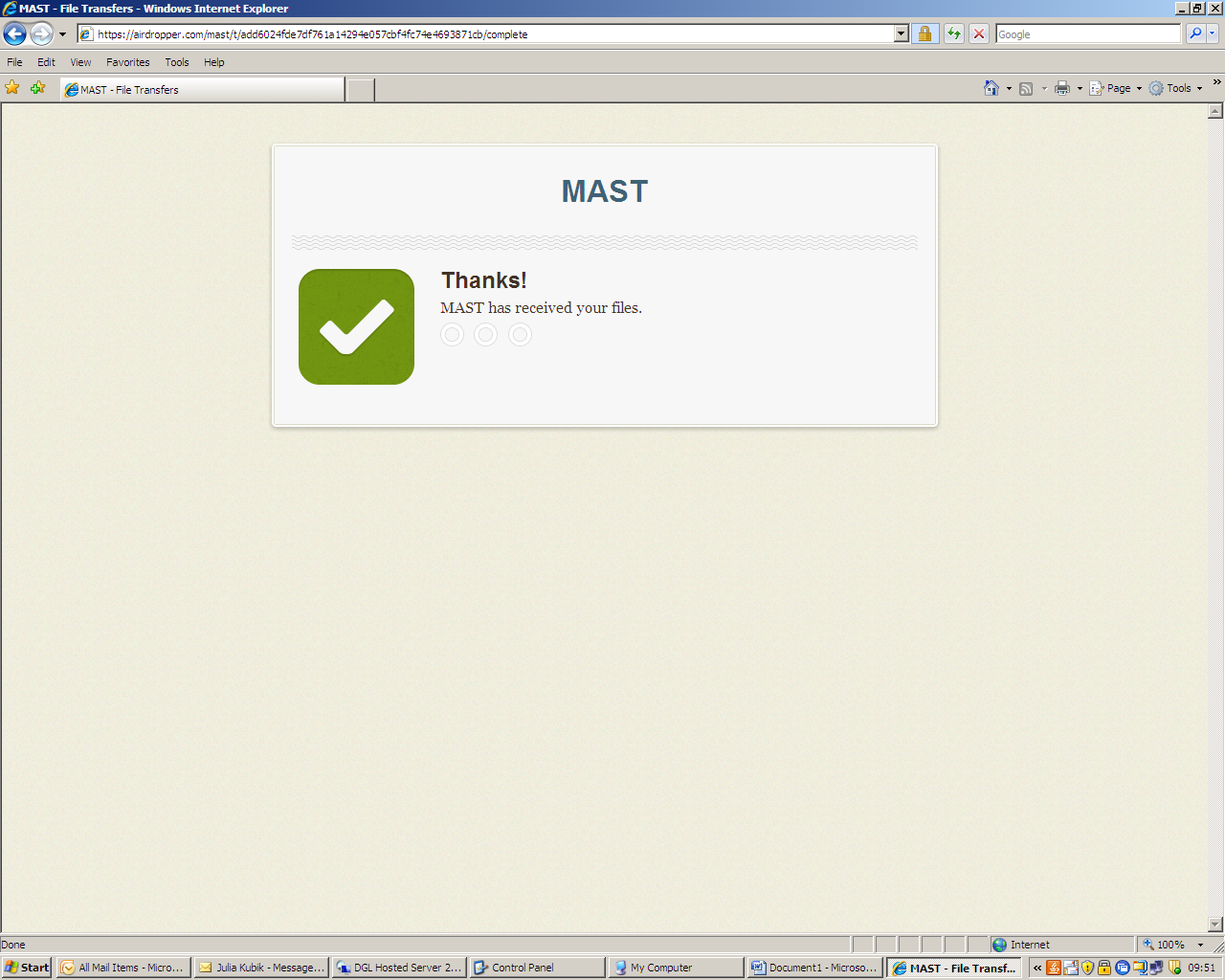 